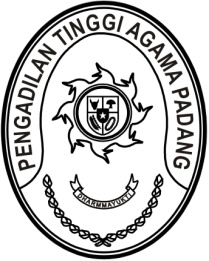 S  U  R  A  T      T  U  G  A  SNomor : W3-A/          /PS.00/7/2023Menimbang 	: 	bahwa dalam rangka kelancaran pelaksanaan tugas pada Pengadilan Agama di lingkungan Pengadilan Tinggi Agama Padang dipandang perlu untuk melakukan pembinaan dan pengawasan;Dasar 	: 	1.	Peraturan Mahkamah Agung RI Nomor 8 Tahun 2016 tentang Pengawasan dan Pembinaan Atasan Langsung di Lingkungan Mahkamah Agung dan Badan Peradilan Di Bawahnya;		2.	Daftar Isian Pelaksanaan Anggaran Pengadilan Tinggi Agama Padang Nomor SP DIPA-005.01.2.401900/2023 tanggal 30 November 2022;MEMBERI TUGASKepada 	: 	1.	Nama	:	Dra. Hj. Rosliani, S.H., M.A.			NIP	:	196310081989032003			Pangkat/Gol. Ru	:	Pembina Utama (IV/e)			Jabatan	:	Wakil Ketua		2.	Nama	:	Dr. Drs. H. Abdul Hadi, M.H.I.			NIP	:	196212281993031004			Pangkat/Gol. Ru	:	Pembina Utama (IV/e)			Jabatan	:	Hakim Tinggi		3.	Nama	:	Dra. Syuryati			NIP	:	196403231993032003			Pangkat/Gol. Ru	:	Pembina (IV/a)			Jabatan	:	Panitera Pengganti		4.	Nama	:	Nurasiyah Handayani Rangkuti, S.H.			NIP	:	198102212011012007			Pangkat/Gol. Ru	:	Penata Tk.I (III/d)			Jabatan	:	Kepala Sub Bagian Tata Usaha Dan Rumah Tangga		5.	Nama	: Doan Falltrik			Jabatan	: PPNPNUntuk	:Pertama	:	Melaksanakan pembinaan di Pengadilan Agama Batusangkar, Pengadilan Agama Payakumbuh, Pengadilan Agama Tanjung Pati dan Pengadilan Agama Padang Panjang pada tanggal 12 s.d 13 Juli 2023;Kedua	:	Segala biaya yang timbul untuk pelaksanaan tugas ini dibebankan pada DIPA Pengadilan Tinggi Agama Padang Tahun Anggaran 2023.       11 Juli 2023       Ketua,Dr. Drs. H. Pelmizar, M.H.I.							NIP. 195611121981031009Tembusan:- Ketua Pengadilan Agama Batusangkar;- Ketua Pengadilan Agama Payakumbuh;- Ketua Pengadilan Agama Tanjung Pati;- Ketua Pengadilan Agama Padang Panjang.